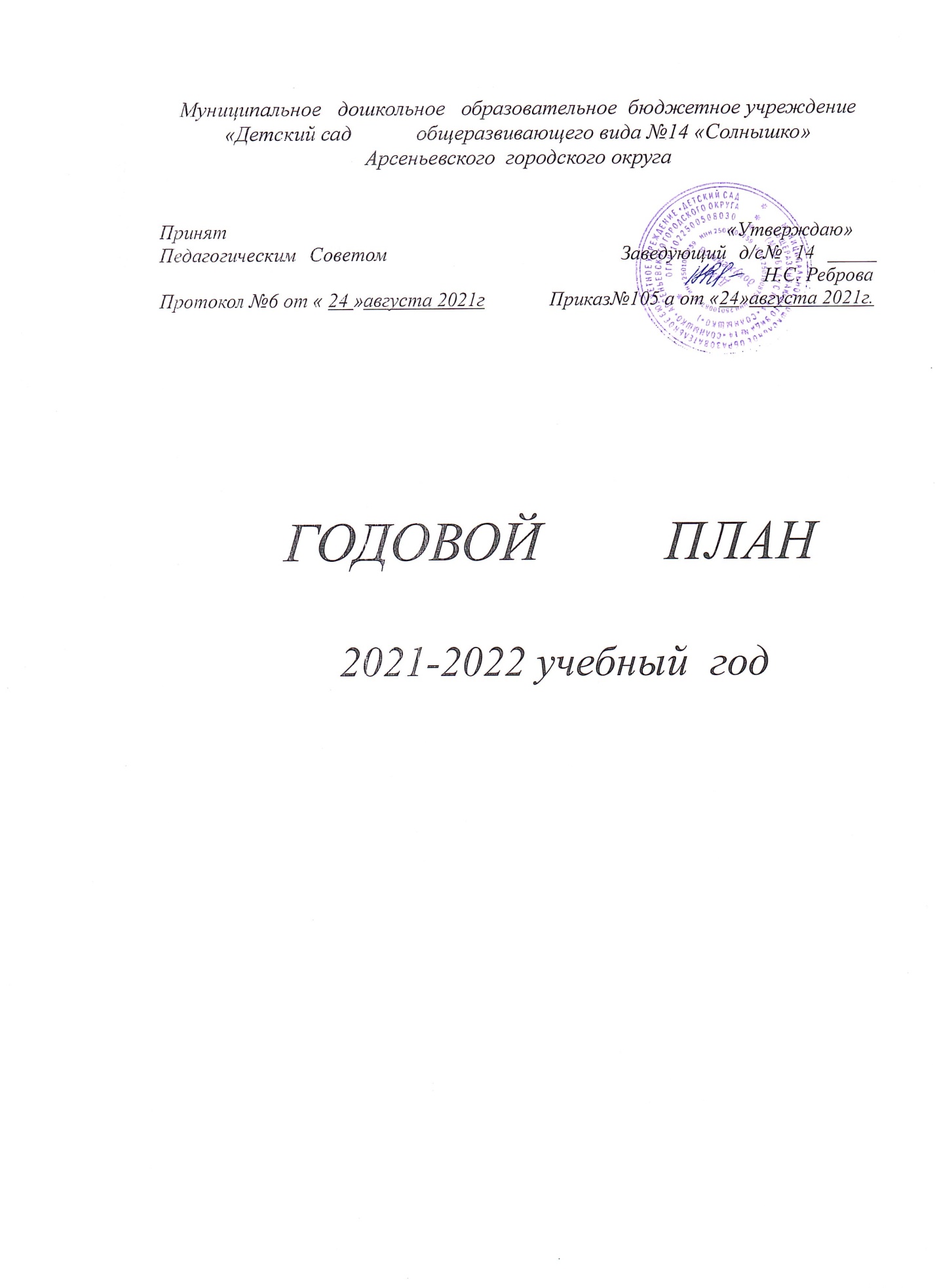                                    ГОДОВЫЕ          ЗАДАЧИ1. Создать условия для организации трудовой деятельности дошкольников с  учётом обновления  содержания образования  и интеграции  приобщения детей  к труду с другими образовательными областями.2.  Укрепление системы работы по профилактике, сохранению и укреплению здоровья детей дошкольного возраста.3.  Создать комплекс условий для повышения профессионального уровня каждого педагога: Участие в методических мероприятиях образовательного учреждения, муниципального, краевого, федерального значенияУчастие  в педагогических  конкурсах различного уровняАттестовать, согласно поданных заявлений        - Халиманова Е.А.        - Гордеева Е.В.        - Гундина Н.А.МЕДИКО-ПЕДАГОГИЧЕСКИЕ      СОВЕТЫ  ГРУПП     РАННЕГО    ВОЗРАСТА 
на новый  2021-2022учебный годНаименованиеТема, цель, план проведенияДатаОтветственныйОтметка о выполненииПримечаниеПедсовет №1Тема:  Трудовое воспитание в дошкольном учрежденииЦель:  систематизация работы педагогического коллектива по трудовому воспитанию с детьми дошкольного возраста.План проведения:1. Сообщение «Трудовая деятельность детей в ДОУ»-2. Обмен опытом «Влияние художественной литературы, фольклора на трудовое воспитание детей второй младшей группы»3. Результаты тематической проверки «Трудовое воспитание детей в условиях ДОУ»4. Педагогические ситуации «Поступи правильно»5. Рефлексия, принятие решений27.10.21г.Холина А.А.Стрельцова О.Г.Ст. воспитательКустова С.С.Методическая работа с  кадрамиКонсультация с молодыми педагогами по подготовке  и проведению педагогической диагностикиПедчас по изучению технологии развития индивидуальности дошкольников в трудовой деятельности.02.09.21г.07.10.21г.Ст. воспитательВерхотурова О.И.КонтрольПроведение педагогической диагностики на начало учебного года по образовательной программе и допобразованию.Тематическая проверка «Трудовое воспитание детей в условиях ДОУ»02-08.09.21г.28-30.09.21г.Ст. воспитательОткрытые просмотрыОткрытые показы  организованной образовательной деятельности / режимные моменты по трудовому воспитанию 05-08.10.21г.Воспитатели Культурно-досуговая деятельность и организация культурных практик, взаимодействие с социумом.Городской конкурс «Маленький эрудит»Праздник «День Знаний». Кинофестиваль «Этот город самый лучший на земле»Выставка рисунков  «Мой любимый уголок города»Развлечение «С днём рождения, Арсеньев»Спортивный праздник, посвящённый Дню городаВ рамках проекта « Технология  ТИКО – моделирование для развития детей в условиях ФГОС ДО»:- Тематическая выставка «Осенний фейерверк» -    Взаимодействие с библиотекой – просмотр видеоролика «Как рождаются дома»Сентябрь2021г.октябрь – по плануСт. воспитательВоспитатели группВзаимодействие с  родителямиСоставление плана работы  с семьями СОПКонсультация  для родителей по трудовому воспитанию детей дошкольного возраста.сентябрьоктябрьСт. вос-льВоспитатели  всех группПреемственность со школой1. Круглый стол – разработка и утверждение плана преемственности 2.Участие  в торжественной линейке, посвященной Дню знаний.3.Родительское собрание с участием учителя «Первый раз в первый класс»сентябрьЗавучСт. воспитательВоспитатели  гр.№ 10, 11Преемственность со школойОформление анкет «Адаптация детей в школе»;2.Дискуссионный практикум «Семья на пороге школы»:2.1.Анкетирование «Ваш ребёнок скоро станет           школьником»   2.2.Тест – задание:          -факторы успешной подготовки и адаптации к             школе;          -значение  фраз родителей;  2.3.Обработка данных – анализ.24.10.21г.ЗавучСт. воспитательВоспитатели  гр.№ 10, 11НаименованиеТема, цель, план проведенияДатаОтветственныйОтметка о выполненииПримечаниеПедсовет № 2Тема: Ознакомление  с трудом взрослых  как средство развития речи дошкольников Цель:  развитие речи детей средствами ознакомления с трудом взрослыхПлан проведения:1. Выполнение решений предыдущего педсовета.2. Презентация  воспитательной практики «Мы журналисты»-3. Обмен опытом «Связь с процессом  развития речи детей на материале ознакомления дошкольников с трудом взрослых»- 3. Результаты мониторинга ОО «Социально – коммуникативное развитие», раздел «Труд взрослых4. Результаты анкетирования педагогов или диагностической таблицы5. Принятие решения педсовета15.12.21г.ЗаведующийХалиманова Е.А.Квакуша Т.И.Воспитателист. вос-льМетодическая работа с  кадрамиКонсультация для педагогов «Методы ознакомления дошкольников с миром профессий с учетом социального окружения».Анкетирование «Содержание труда детей в дошкольном учреждении», Разработка алгоритма наблюдения за людьми разных профессий- ноябрьдекабрьдекабрьЦанцук А.Т.ст. вос-льГундина Н.А.Контроль1. Проведение мониторинга ОО «Социально – коммуникативное развитие», раздел «Труд взрослых»2. Система дежурства детей в возрастных группах15-17.11.21г.09-10.12.21г.Воспитатели Васильева О.С.Открытые просмотрыВ рамках рабочей программы воспитания - открытый просмотр «Мы журналисты»Режимный момент: - Дежурство по столовой детей в подготовительной группе- Совместная деятельность педагога с детьми в уголке природы- средняя группа25.11.21г.10.12.21г.08.12.21г.Халиманова Е.А.Острошенко А.М.Квакуша Т.И.Культурно-досуговая деятельность и организация культурных практик, взаимодействие с социумом.Концерт «День Матери»- старший и подготов. возрастГородской фестиваль детского творчестваНовогодние утренники «Библиокарнавал»Выставка «Новогодний калейдоскоп творчества» с использованием ТИКО, конструктора разного видаПроведение тематических дней  в городской детской библиотеке26-27.11.2021г.декабрь,2021г.По плану Халиманова Е.А.воспитателиКультурно-досуговая деятельность и организация культурных практик, взаимодействие с социумом.Акция «Укрась ёлку своими руками» - совместное изготовление новогодних игрушек детьми подготовительной группы и первоклассников21.12.2021г.Острошенко А.М.Верхотурова О.И.Взаимодействие с  родителями- Анализ протоколов родительских собраний и посещений на дому воспитанников.- Привлечение родителей в образовательную деятельность «Познакомлю вас с профессией»-  Участие родителей в  новогодних утренниках; совместное изготовление декорации.      - Работа с семьями СОП11-12.11.2021г.декабрьСт. воспитательВоспитатели групп № 5,6,10,11Преемственность со школой1.Взаимопосещение «Современный урок - современное занятие».2. Консультации по плану воспитателейоктябрь,2021гЗавуч,ст. воспитательНаименованиеТема, цель, план проведения ДатаОтветственныйОтметка о выполненииПримечаниеПедсовет №3ФГОСТема: Исследовательская деятельность   в процессе трудового воспитания дошкольниковЦель: изучить возможность  использования технологии  исследования в процессе трудового воспитания дошкольниковПлан проведения:1. Выполнение решений предыдущего педсовета2. Обмен опытом: «Организация исследовательской деятельности в процессе трудового воспитания дошкольников»»3. Результаты взаимопроверки «Организация  трудовой предметно – развивающей среды» 4. Принятие решений педсовета19.02.2022г.ЗаведующийА.М. ОстрошенкоВоспитатели групп № 2-4№ 5-6; № 10-11; №8Методическая работа с  кадрамиКонсультация «Формирование исследовательских умений у дошкольника» Семинар: «Маленький гений: как  научить дошкольника приобретать знания» - Сообщение «Связь трудового воспитания и исследовательской  в деятельности дошкольника - Работа в группах: разработка алгоритма наблюдений; наблюдений за бытовым трудом; алгоритм исследования, направленного на выявление свойств объекта; алгоритм исследования, направленного на выявления скрытых свойств объекта. - Разработать фрагмент трудовой деятельности детей22.01.2022г.01.02.22г.Лысенко Е.В.Творческая группаКонтрольВзаимопроверка «Организация  трудовой предметно – развивающей среды»Планирование индивидуальных поручений в трудовом процессе Использование исследовательской технологии на прогулке гр. 5,6,8,10,115-6.02.2022г.Воспитатели групп № 2-4№ 5-6; № 10-11; №8Ст. воспитательОткрытые просмотрыПросмотр прогулки  с использованием исследовательской деятельности  январьКустова С.С.Культурно-досуговая деятельность и организация культурных практик, взаимодействие с социумом.Месячник по патриотизмуУчастие в спортивных соревнованиях «Зарничка-2022г.»Спортивные соревнования с папами Участие в городском конкурсе поделок для пап.В рамках проекта – выставка военной техники из различных видов конструкторовфевраль,2022г.ВоспитателиВзаимодействие с  родителямиРабота с семьями СОПРодительские собрания по плану воспитателейПреемственность со школойОтчёт воспитателей выпускной группы по успеваемости детей за 1 полугодие.Экскурсия для детей подготовительных групп в музей боевой славы воина - интернационалистадо 18.01.2022г.Савенкова Л.И.Артёменко А.Г.НаименованиеТема, цель, план проведения ДатаОтветственныйОтметка о выполненииПримечаниеПедсовет №4ФГОСТема: Реализация технологии развития индивидуальности дошкольников в трудовой деятельностиЦель: эффективность внедрения  технологии развития индивидуальности дошкольников в трудовой деятельностиПлан проведения:1. Выполнение решений предыдущего педсовета2.Обмен опытом «Апробация  технологии развития индивидуальности детей в трудовой деятельности»21.04.22г.ЗаведующийВсе педагогиМетодическая работа с  кадрами- Педчас-  Итоги образовательной деятельности ДОУ за 2021-2022г.» Цель: Анализ деятельности ДОУ по реализации образовательной программы План работы:   1. Результативность итогового контроля по реализации образовательной программы МДОБУ  2. Итоги подготовки детей к школе. 3. Итоги фронтальной проверки подготовительных к школе групп14.04.22г.Ст. вос-льВоспитателиКонтрольНаблюдения за проведением педагогической диагностики.Фронтальная  проверка подготовительных к школе группапрельСт. воспитательОткрытые просмотрыФестиваль инновационных технологий и методик_ открытые городские просмотрыс 12.04.- 16.04.22г.Педагоги ДОУКультурно-досуговая деятельность и организация культурных практик, взаимодействие с социумом.Народный праздник - развлечение «К нам Масленица пришла»Участие в городском конкурсе чтецов и поделок для мамУтренники, посвящённые 8 МартаПроведение педагогической диагностикимартс 14- 17.04.2022гМузруководительСт. воспитатель, воспитателиВзаимодействие с  родителямиРабота с семьями СОПмарт- апрель Воспитатели группПреемственность со школой1..Проведение родительского собрания в подготовительной группе с учителями школы № 3.2.   В рамках проекта совместное конструирование «Мы встречаем День Победы»- подгот.группымай,2022г.01-09.05.2022г.Воспитатели групп № 10,11Школа будущего первоклассника:- Подготовка базы для школы будущих первоклассников.- День открытых дверей.Консультации для родителей по группаммайЗавуч, учителяИнтервью с выпускниками «Что такое школа»;Выставка рисунков «Мы помним школу»- для подготовительных групп;Экскурсия в школу: посещение классов, спортзалаапрель- майСт. воспитатель, воспитатели, завуч, учителяНаименованиеТема, цель, план проведенияДатаОтветственныйОтметка о выполненииПримечаниеПедсовет  № 5Тема: Итоги педагогической деятельности за учебный годЦель: Анализ деятельности ДОУ по реализации годовых задач в рамках реализации ФГОС ДО, внедрение ТИКО - моделирования в образовательный процесс(проект)План: Аналитическая справка по итогам года (предварительная работа: отчёты воспитателей в педагогических конкурсах, анализ участия детей в творческих конкурсах, заполнение карт по рейтингу)      2.  Итоги выполнения программ дополнительного образования, диагностические данные по ТИКО- моделированию- второй год обучения3. Анализ  внедрения рабочей программы воспитания4. Составление модели годового плана на новый учебный год (анкетирование)5. Обсуждение и принятие проекта решения.10.06.2022г.Ст. воспитательТворческая группаПедагогиМетодическая работа с  кадрами1. Педчас «Обсуждение и утверждение плана работы на летне-оздоровительный период»2.	Семинар практикум «Организация  деятельности с дошкольниками  в летний оздоровительный период» \консультация, смотр выносного оборудования для деятельности на свежем воздухе, инструктаж, формы планирования деятельности в летний период, оздоровительная работа»20.05.2022г.ЗаведующийСт. воспитательВоспитателиКонтрольВыносной материал на прогулке, планирование прогулкидо 15.05.2022г.Ст. воспитательОткрытые просмотрыПрезентация проектов, посвящённых 9 Мая07.05.2022г.Культурно-досуговая деятельность и организация культурных практик, взаимодействие с социумом.Выставка детского и семейного творчества « Земной поклон, солдат России за ратный подвиг на войне!»- тико конструированиеЭкскурсия- выход к обелискуПосещение музея «Этих дней не смолкнет слава»Фестиваль «Самоделкин-2021» - выявление талантливых детей, обладающих нестандартным мышлением и способностями к конструкторской деятельности; развитие технического творчества на базе образовательных конструкторов как одного из средств обучения пространственному конструированию.Выпускные баллы подготовительных группмайапрель27-28.05.2022г.Взаимодействие с  родителямиВ рамках проекта совместные мероприятия «Мы встречаем День Победы»Акция « Цветочные фантазии»: благоустройство групповых цветников, высаживание рассады, засевание семян, уход за высаженными растениями.Общее родительское собрание по итогам года.Май- июньСотрудники ДОУВоспитателиПреемственность со школойФормирование первых классов по желанию родителей-собеседование.Праздник «До свиданья, детский сад».
Итоги работымайВоспитатели, музыкальный руководительНаименованиеТема, цель, план проведенияДатаОтветственныйОтметка о выполненииПримечаниеПедсовет №6Тема « Анализ проведения летней оздоровительной кампании и готовность ДОУ к новому учебному году»Форма проведения: круглый стол Цель: подведение итогов работы за летний период, утверждение проектов документов.План:Отчет – презентация воспитателей групп Итоги  летней оздоровительной кампанииУтверждение проектов документов, регламентирующих воспитательно – образовательную деятельность в ДОУ (годовой план, сетка занятий, режим дня, учебный план, рабочие программы, планы работ по кружковой деятельностии др.)Итоги мониторинга знаний педагогами возрастных особенностей детей  и требований нормативно – правовых документов (программы, ФГОС, СаН ПИН, Закон об Образовании»)23.08.22г.Воспитатели группЗаведующий Ст. воспитательМетодическая работа с  кадрамиЗачёт –  Возрастные особенности детей,   Задачи образовательной программы «Детство»   Нормативно- правовые документы (ФГОС, САН Пин и др.)Инструктаж по ТБ к новому  учебному году.04.08.22г.По приказуГордеева Е. В.Контроль1.Соблюдение режима дня в группах2.Воспитание культурно- гигиенических навыков3.Планирование воспитательно –образовательной работы4.Проведение  закаливающих мероприятий.В течение летаЗаведующий Ст. воспитательОткрытые просмотрыЕженедельные отчёты по работе за неделю (по плану).По графикуВоспитатели Культурно-досуговая деятельность и организация культурных практик, взаимодействие с социумом.Проведение мероприятий  по – недельно, по перспективному планированию.Воспитатели Взаимодействие с  родителямиПедагогическое просвещение родителей Наглядная педагогическая пропаганда(информационные стенды, уголок здоровья, творчества детей) — Летний   отдых  с ребёнком.Участие в совместном музыкально -спортивном празднике и досуговых мероприятиях.В течение летаСт. воспитательВоспитатели Наименование                                                          МероприятияДатаОтветственныйОтметка о выполненииМПК №1СентябрьМетодическая работа с  кадрамиРабота  с родителями.Контроль1.Анализ прохождения   детьми адаптационного периода2.Обсуждение  перспективного плана на  1 квартал3.Анализ заболеваемости в период адаптации.- Собеседование  по оформлению документации по прохождению адаптации, написание справки;- Консультация «Требования к режиму дня»Консультации: «Ребёнок в детском саду», «Адаптационный период детей в ДОУ», памятки, встречи со специалистами ДОУ.
-Анализ  деятельности педагога по адаптации детей, оформление информационного материала по адаптации детей.- Соблюдение режима дня30.09.21г09.09.21г.СентябрьСентябрь - октябрьВоспитатели гр. № 1,3Ст. медсестраСт. воспитательВоспитатели гр.№ 1,3Гордеева Е. В.МПК №2Ноябрь Методическая работа с  кадрамиРабота  с родителями.КонтрольМПК №3Март  Методическая работа с  кадрамиРабота  с родителями.Контроль1. Результаты развития детей в эпикризные сроки.2.Итоги тематической проверки «Режимные моменты- привитие навыков  самообслуживания, культура питания»3. Анализ заболеваемости (I квартал)4. Обсуждение  перспективного плана на  2-3 кварталПодготовка к МПС, консультации по проведению тематической проверки, оформление эпикризных сроковКонсультация «Привитие навыков самообслуживания, культура питания»Тематическая проверка «Привитие навыков самообслуживания, культура питания»1.Итоги взаимопроверки «Организация работы по познавательному развитию  в группах раннего возраста».2.Результаты развития детей в эпикризные сроки.3.Анализ заболеваемости за 1 и 2 кварталы (сентябрь-февраль).Подготовка к проведению семинара – практикума с родителями:Возрастные особенностиАнкетирование родителейРазвивающая среда в ДОУ и в домашних условияхПрактикум «Своими руками»Семинар – практикум  «Сенсорное развитие ребёнка»- Анализ ведения  дневника наблюдений-Взаимопроверка «Организация работы по сенсорному развитию в группах раннего возраста»16.11.21г22.03.22г18-19.03.2022Воспитатели гр. № 1,3Ст. медсестраСт. воспитательВоспитатели Ст. воспитательВоспитатели гр. № 1,3Ст. медсестраТворческая группаГордеева Е.ВСавенкова Л.И.
Артёменко А.ГМПК №4Июнь Методическая работа с  кадрамиРабота  с родителями.Контроль1.Результаты показателей нервно – психического развития детей по методике В.Алямовской; выполнение целевых ориентиров - отчёты воспитателей2.Обсуждение перспективного планирования на летний период.3.Анализ заболеваемости детей за год.Собеседование по разработке перспективного планирования на летний период-Посещение на дому часто болеющих детей
- По перспективному плану воспитателей.- Организация и проведение подвижных игр на  прогулке.-Оздоровительные мероприятия в летний период-Выполнение требований СаН ПИН по организации воспитательно-образовательной работы в летний период08.06.21гПо плануВ течение лета Воспитатели гр. № 2,4Ст. медсестраСт. воспитательВоспитатели Гордеева Е. В.